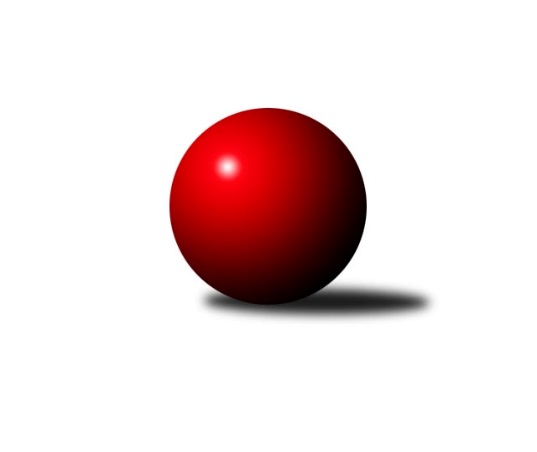 Č.12Ročník 2021/2022	29.5.2024 Jihomoravský KP1 jih 2021/2022Statistika 12. kolaTabulka družstev:		družstvo	záp	výh	rem	proh	skore	sety	průměr	body	plné	dorážka	chyby	1.	TJ Sokol Vážany	11	8	0	3	55.0 : 33.0 	(76.0 : 56.0)	2607	16	1804	803	39.3	2.	SK Podlužan Prušánky B	11	7	1	3	58.0 : 30.0 	(82.5 : 49.5)	2645	15	1804	841	28.5	3.	TJ Sokol Šanov B	10	7	0	3	51.5 : 28.5 	(63.5 : 56.5)	2575	14	1749	826	38.9	4.	KK Sokol Litenčice	11	7	0	4	47.5 : 40.5 	(67.5 : 64.5)	2511	14	1755	756	44.4	5.	TJ Sokol Vracov B	11	6	0	5	47.0 : 41.0 	(65.0 : 67.0)	2531	12	1758	774	46.8	6.	TJ Lokomotiva Valtice B	11	5	1	5	41.5 : 46.5 	(64.5 : 67.5)	2446	11	1715	731	55.4	7.	TJ Jiskra Kyjov	11	5	1	5	41.0 : 47.0 	(66.5 : 65.5)	2488	11	1722	766	44.9	8.	KK Jiskra Čejkovice B	11	4	2	5	41.0 : 47.0 	(63.5 : 68.5)	2481	10	1759	722	61.5	9.	SK Baník Ratíškovice C	11	4	0	7	36.0 : 52.0 	(56.5 : 75.5)	2520	8	1754	766	52.5	10.	KK Vyškov D	11	2	1	8	30.5 : 57.5 	(56.5 : 75.5)	2486	5	1752	733	44.9	11.	TJ Sokol Mistřín C	11	2	0	9	31.0 : 57.0 	(58.0 : 74.0)	2438	4	1734	705	55.5Tabulka doma:		družstvo	záp	výh	rem	proh	skore	sety	průměr	body	maximum	minimum	1.	SK Podlužan Prušánky B	7	5	1	1	41.0 : 15.0 	(58.0 : 26.0)	2806	11	2910	2695	2.	TJ Sokol Vážany	6	5	0	1	33.0 : 15.0 	(44.0 : 28.0)	2590	10	2637	2549	3.	KK Sokol Litenčice	6	5	0	1	29.0 : 19.0 	(42.0 : 30.0)	2507	10	2584	2383	4.	TJ Jiskra Kyjov	4	4	0	0	24.5 : 7.5 	(32.0 : 16.0)	2572	8	2589	2555	5.	TJ Sokol Vracov B	6	4	0	2	30.0 : 18.0 	(36.5 : 35.5)	2593	8	2668	2525	6.	TJ Lokomotiva Valtice B	6	3	1	2	23.5 : 24.5 	(35.5 : 36.5)	2439	7	2535	2351	7.	TJ Sokol Šanov B	4	3	0	1	21.5 : 10.5 	(27.5 : 20.5)	2640	6	2709	2567	8.	TJ Sokol Mistřín C	5	2	0	3	22.0 : 18.0 	(36.0 : 24.0)	2609	4	2640	2521	9.	SK Baník Ratíškovice C	5	2	0	3	19.0 : 21.0 	(28.5 : 31.5)	2443	4	2501	2400	10.	KK Vyškov D	6	2	0	4	21.0 : 27.0 	(38.0 : 34.0)	2459	4	2536	2366	11.	KK Jiskra Čejkovice B	5	1	1	3	15.0 : 25.0 	(28.0 : 32.0)	2398	3	2517	2321Tabulka venku:		družstvo	záp	výh	rem	proh	skore	sety	průměr	body	maximum	minimum	1.	TJ Sokol Šanov B	6	4	0	2	30.0 : 18.0 	(36.0 : 36.0)	2564	8	2634	2472	2.	KK Jiskra Čejkovice B	6	3	1	2	26.0 : 22.0 	(35.5 : 36.5)	2495	7	2679	2393	3.	TJ Sokol Vážany	5	3	0	2	22.0 : 18.0 	(32.0 : 28.0)	2604	6	2849	2503	4.	SK Podlužan Prušánky B	4	2	0	2	17.0 : 15.0 	(24.5 : 23.5)	2605	4	2663	2546	5.	KK Sokol Litenčice	5	2	0	3	18.5 : 21.5 	(25.5 : 34.5)	2512	4	2650	2254	6.	TJ Lokomotiva Valtice B	5	2	0	3	18.0 : 22.0 	(29.0 : 31.0)	2448	4	2509	2380	7.	TJ Sokol Vracov B	5	2	0	3	17.0 : 23.0 	(28.5 : 31.5)	2519	4	2813	2401	8.	SK Baník Ratíškovice C	6	2	0	4	17.0 : 31.0 	(28.0 : 44.0)	2535	4	2704	2365	9.	TJ Jiskra Kyjov	7	1	1	5	16.5 : 39.5 	(34.5 : 49.5)	2476	3	2686	2345	10.	KK Vyškov D	5	0	1	4	9.5 : 30.5 	(18.5 : 41.5)	2493	1	2524	2476	11.	TJ Sokol Mistřín C	6	0	0	6	9.0 : 39.0 	(22.0 : 50.0)	2410	0	2498	2350Tabulka podzimní části:		družstvo	záp	výh	rem	proh	skore	sety	průměr	body	doma	venku	1.	TJ Sokol Šanov B	10	7	0	3	51.5 : 28.5 	(63.5 : 56.5)	2575	14 	3 	0 	1 	4 	0 	2	2.	TJ Sokol Vážany	10	7	0	3	49.0 : 31.0 	(69.0 : 51.0)	2607	14 	4 	0 	1 	3 	0 	2	3.	SK Podlužan Prušánky B	10	6	1	3	50.5 : 29.5 	(73.5 : 46.5)	2644	13 	4 	1 	1 	2 	0 	2	4.	KK Sokol Litenčice	10	6	0	4	42.5 : 37.5 	(63.5 : 56.5)	2476	12 	5 	0 	1 	1 	0 	3	5.	TJ Jiskra Kyjov	10	5	1	4	40.5 : 39.5 	(63.5 : 56.5)	2460	11 	4 	0 	0 	1 	1 	4	6.	TJ Sokol Vracov B	10	5	0	5	41.0 : 39.0 	(57.5 : 62.5)	2533	10 	3 	0 	2 	2 	0 	3	7.	KK Jiskra Čejkovice B	10	4	2	4	39.0 : 41.0 	(59.0 : 61.0)	2485	10 	1 	1 	3 	3 	1 	1	8.	TJ Lokomotiva Valtice B	10	5	0	5	37.5 : 42.5 	(57.5 : 62.5)	2445	10 	3 	0 	2 	2 	0 	3	9.	SK Baník Ratíškovice C	10	4	0	6	34.0 : 46.0 	(51.5 : 68.5)	2527	8 	2 	0 	3 	2 	0 	3	10.	TJ Sokol Mistřín C	10	2	0	8	28.0 : 52.0 	(50.0 : 70.0)	2438	4 	2 	0 	2 	0 	0 	6	11.	KK Vyškov D	10	2	0	8	26.5 : 53.5 	(51.5 : 68.5)	2487	4 	2 	0 	4 	0 	0 	4Tabulka jarní části:		družstvo	záp	výh	rem	proh	skore	sety	průměr	body	doma	venku	1.	SK Podlužan Prušánky B	1	1	0	0	7.5 : 0.5 	(9.0 : 3.0)	2833	2 	1 	0 	0 	0 	0 	0 	2.	TJ Sokol Vracov B	1	1	0	0	6.0 : 2.0 	(7.5 : 4.5)	2552	2 	1 	0 	0 	0 	0 	0 	3.	TJ Sokol Vážany	1	1	0	0	6.0 : 2.0 	(7.0 : 5.0)	2592	2 	1 	0 	0 	0 	0 	0 	4.	KK Sokol Litenčice	1	1	0	0	5.0 : 3.0 	(4.0 : 8.0)	2650	2 	0 	0 	0 	1 	0 	0 	5.	TJ Lokomotiva Valtice B	1	0	1	0	4.0 : 4.0 	(7.0 : 5.0)	2474	1 	0 	1 	0 	0 	0 	0 	6.	KK Vyškov D	1	0	1	0	4.0 : 4.0 	(5.0 : 7.0)	2481	1 	0 	0 	0 	0 	1 	0 	7.	TJ Sokol Šanov B	0	0	0	0	0.0 : 0.0 	(0.0 : 0.0)	0	0 	0 	0 	0 	0 	0 	0 	8.	TJ Sokol Mistřín C	1	0	0	1	3.0 : 5.0 	(8.0 : 4.0)	2612	0 	0 	0 	1 	0 	0 	0 	9.	SK Baník Ratíškovice C	1	0	0	1	2.0 : 6.0 	(5.0 : 7.0)	2365	0 	0 	0 	0 	0 	0 	1 	10.	KK Jiskra Čejkovice B	1	0	0	1	2.0 : 6.0 	(4.5 : 7.5)	2457	0 	0 	0 	0 	0 	0 	1 	11.	TJ Jiskra Kyjov	1	0	0	1	0.5 : 7.5 	(3.0 : 9.0)	2686	0 	0 	0 	0 	0 	0 	1 Zisk bodů pro družstvo:		jméno hráče	družstvo	body	zápasy	v %	dílčí body	sety	v %	1.	Martin Bílek 	TJ Sokol Vracov B 	11	/	11	(100%)	18	/	22	(82%)	2.	Josef Kamenišťák 	TJ Sokol Vážany 	10	/	11	(91%)	18.5	/	22	(84%)	3.	Petr Kesjár 	TJ Sokol Šanov B 	9	/	9	(100%)	12	/	18	(67%)	4.	Sára Zálešáková 	SK Podlužan Prušánky B 	9	/	10	(90%)	16.5	/	20	(83%)	5.	Milan Kochaníček 	KK Sokol Litenčice 	8	/	9	(89%)	15	/	18	(83%)	6.	Antonín Svozil st.	TJ Jiskra Kyjov 	8	/	11	(73%)	16	/	22	(73%)	7.	Vítězslav Nejedlík 	TJ Sokol Vracov B 	8	/	11	(73%)	14	/	22	(64%)	8.	Jakub Svoboda 	KK Jiskra Čejkovice B 	7	/	10	(70%)	15	/	20	(75%)	9.	Ladislav Kacetl 	TJ Sokol Šanov B 	7	/	10	(70%)	11.5	/	20	(58%)	10.	Petr Sedláček 	TJ Sokol Vážany 	7	/	11	(64%)	16.5	/	22	(75%)	11.	Vladimír Čech 	TJ Lokomotiva Valtice B 	7	/	11	(64%)	14.5	/	22	(66%)	12.	Dagmar Opluštilová 	SK Baník Ratíškovice C 	7	/	11	(64%)	14	/	22	(64%)	13.	Roman Blažek 	KK Sokol Litenčice 	7	/	11	(64%)	14	/	22	(64%)	14.	Roman Krůza 	TJ Lokomotiva Valtice B 	7	/	11	(64%)	13	/	22	(59%)	15.	Eduard Jung 	TJ Lokomotiva Valtice B 	7	/	11	(64%)	12.5	/	22	(57%)	16.	Marie Kobylková 	SK Baník Ratíškovice C 	7	/	11	(64%)	12.5	/	22	(57%)	17.	Pavel Dolinajec 	KK Jiskra Čejkovice B 	7	/	11	(64%)	12	/	22	(55%)	18.	Antonín Svozil ml.	TJ Jiskra Kyjov 	7	/	11	(64%)	11	/	22	(50%)	19.	Vladimír Stávek 	KK Jiskra Čejkovice B 	7	/	11	(64%)	11	/	22	(50%)	20.	Monika Zapletalová 	KK Sokol Litenčice 	6	/	7	(86%)	9	/	14	(64%)	21.	Vladislav Kozák 	TJ Sokol Mistřín C 	6	/	8	(75%)	10	/	16	(63%)	22.	Luděk Zapletal 	KK Sokol Litenčice 	6	/	8	(75%)	10	/	16	(63%)	23.	Petr Malý 	TJ Sokol Vážany 	6	/	9	(67%)	10	/	18	(56%)	24.	Aleš Procházka 	TJ Sokol Šanov B 	6	/	10	(60%)	12	/	20	(60%)	25.	Vladimír Crhonek 	KK Vyškov D 	6	/	10	(60%)	11	/	20	(55%)	26.	Michal Stieranka 	TJ Sokol Šanov B 	5	/	7	(71%)	6	/	14	(43%)	27.	Michaela Varmužová 	TJ Sokol Mistřín C 	5	/	8	(63%)	11	/	16	(69%)	28.	Michal Šimek 	SK Podlužan Prušánky B 	5	/	9	(56%)	11	/	18	(61%)	29.	Stanislav Kočí 	TJ Sokol Vracov B 	5	/	9	(56%)	7.5	/	18	(42%)	30.	Pavel Flamík 	SK Podlužan Prušánky B 	5	/	10	(50%)	10	/	20	(50%)	31.	Jiří Špaček 	TJ Jiskra Kyjov 	5	/	11	(45%)	12	/	22	(55%)	32.	Jozef Kamenišťák 	TJ Sokol Vážany 	5	/	11	(45%)	11	/	22	(50%)	33.	Radek Loubal 	TJ Sokol Vážany 	5	/	11	(45%)	9	/	22	(41%)	34.	Tomáš Mrkávek 	KK Jiskra Čejkovice B 	5	/	11	(45%)	9	/	22	(41%)	35.	Štěpánka Vytisková 	SK Podlužan Prušánky B 	4.5	/	5	(90%)	9	/	10	(90%)	36.	Michal Pálka 	SK Podlužan Prušánky B 	4.5	/	9	(50%)	9	/	18	(50%)	37.	Jiří Formánek 	KK Vyškov D 	4.5	/	10	(45%)	11	/	20	(55%)	38.	Martin Pechal 	TJ Sokol Vracov B 	4	/	8	(50%)	6.5	/	16	(41%)	39.	Jana Mačudová 	SK Baník Ratíškovice C 	4	/	8	(50%)	5.5	/	16	(34%)	40.	Jan Donneberger 	KK Vyškov D 	4	/	9	(44%)	8	/	18	(44%)	41.	Martin Šubrt 	TJ Jiskra Kyjov 	3.5	/	7	(50%)	7	/	14	(50%)	42.	Jaroslav Klimentík 	TJ Sokol Šanov B 	3.5	/	8	(44%)	9	/	16	(56%)	43.	Marta Beranová 	SK Baník Ratíškovice C 	3	/	3	(100%)	6	/	6	(100%)	44.	Adam Pavel Špaček 	TJ Sokol Mistřín C 	3	/	4	(75%)	5	/	8	(63%)	45.	Josef Vařák 	TJ Lokomotiva Valtice B 	3	/	5	(60%)	7	/	10	(70%)	46.	Dennis Urc 	TJ Sokol Mistřín C 	3	/	5	(60%)	5	/	10	(50%)	47.	Radim Kroupa 	TJ Sokol Vážany 	3	/	6	(50%)	7	/	12	(58%)	48.	Milan Ryšánek 	KK Vyškov D 	3	/	8	(38%)	8.5	/	16	(53%)	49.	Lenka Štěrbová 	KK Sokol Litenčice 	3	/	8	(38%)	8	/	16	(50%)	50.	Roman Klvaň 	TJ Jiskra Kyjov 	3	/	9	(33%)	10	/	18	(56%)	51.	Jaroslav Konečný 	TJ Sokol Vracov B 	3	/	9	(33%)	9	/	18	(50%)	52.	Pavel Měsíček 	TJ Sokol Mistřín C 	3	/	9	(33%)	7	/	18	(39%)	53.	Josef Michálek 	KK Vyškov D 	3	/	10	(30%)	8	/	20	(40%)	54.	David Vávra 	KK Sokol Litenčice 	3	/	10	(30%)	7.5	/	20	(38%)	55.	Jan Beneš 	TJ Lokomotiva Valtice B 	3	/	10	(30%)	7.5	/	20	(38%)	56.	Jakub Mecl 	SK Baník Ratíškovice C 	3	/	10	(30%)	7	/	20	(35%)	57.	Martina Pechalová 	TJ Sokol Vracov B 	3	/	10	(30%)	6	/	20	(30%)	58.	Robert Gecs 	TJ Lokomotiva Valtice B 	2.5	/	10	(25%)	5	/	20	(25%)	59.	Filip Benada 	SK Podlužan Prušánky B 	2	/	2	(100%)	3	/	4	(75%)	60.	František Hél 	TJ Sokol Šanov B 	2	/	3	(67%)	4	/	6	(67%)	61.	Ivana Blechová 	TJ Sokol Šanov B 	2	/	3	(67%)	2	/	6	(33%)	62.	Jan Kovář 	TJ Sokol Vážany 	2	/	4	(50%)	3	/	8	(38%)	63.	Michal Hlinecký 	KK Jiskra Čejkovice B 	2	/	6	(33%)	6.5	/	12	(54%)	64.	Antonín Zýbal 	SK Baník Ratíškovice C 	2	/	6	(33%)	5	/	12	(42%)	65.	Miroslav Poledník 	KK Vyškov D 	2	/	6	(33%)	5	/	12	(42%)	66.	Jiří Fojtík 	KK Jiskra Čejkovice B 	2	/	7	(29%)	4	/	14	(29%)	67.	Ludvík Kuhn 	TJ Jiskra Kyjov 	2	/	7	(29%)	4	/	14	(29%)	68.	Petr Khol 	TJ Sokol Mistřín C 	2	/	9	(22%)	6	/	18	(33%)	69.	Radek Jurčík 	TJ Jiskra Kyjov 	1.5	/	5	(30%)	4.5	/	10	(45%)	70.	Aleš Zálešák 	SK Podlužan Prušánky B 	1	/	1	(100%)	2	/	2	(100%)	71.	Jaroslav Polášek 	TJ Sokol Mistřín C 	1	/	1	(100%)	2	/	2	(100%)	72.	Jan Vejmola 	KK Vyškov D 	1	/	1	(100%)	2	/	2	(100%)	73.	Milana Alánová 	KK Vyškov D 	1	/	1	(100%)	2	/	2	(100%)	74.	Roman Mlynarik 	TJ Lokomotiva Valtice B 	1	/	1	(100%)	2	/	2	(100%)	75.	Pavel Petrů 	TJ Sokol Šanov B 	1	/	1	(100%)	2	/	2	(100%)	76.	Michal Teraz 	SK Podlužan Prušánky B 	1	/	1	(100%)	2	/	2	(100%)	77.	Jakub Toman 	SK Podlužan Prušánky B 	1	/	1	(100%)	1	/	2	(50%)	78.	Zdeněk Hosaja 	SK Podlužan Prušánky B 	1	/	1	(100%)	1	/	2	(50%)	79.	Petr Bakaj ml.	TJ Sokol Šanov B 	1	/	1	(100%)	1	/	2	(50%)	80.	Zdeněk Klečka 	SK Podlužan Prušánky B 	1	/	2	(50%)	3	/	4	(75%)	81.	Luděk Svozil 	TJ Sokol Mistřín C 	1	/	2	(50%)	2	/	4	(50%)	82.	Jindřich Burďák 	TJ Jiskra Kyjov 	1	/	2	(50%)	2	/	4	(50%)	83.	Martina Nejedlíková 	TJ Sokol Vracov B 	1	/	2	(50%)	1.5	/	4	(38%)	84.	Zdeněk Sedláček 	TJ Sokol Mistřín C 	1	/	2	(50%)	1	/	4	(25%)	85.	Dušan Zahradník 	TJ Sokol Vážany 	1	/	2	(50%)	1	/	4	(25%)	86.	Kristýna Košuličová 	SK Baník Ratíškovice C 	1	/	3	(33%)	2	/	6	(33%)	87.	Pavel Pěček 	TJ Sokol Mistřín C 	1	/	4	(25%)	3	/	8	(38%)	88.	Ludvík Vašulka 	TJ Sokol Mistřín C 	1	/	4	(25%)	1	/	8	(13%)	89.	Karel Mecl 	SK Baník Ratíškovice C 	1	/	5	(20%)	2	/	10	(20%)	90.	Radoslav Holomáč 	KK Jiskra Čejkovice B 	1	/	6	(17%)	4	/	12	(33%)	91.	Alena Kristová 	SK Podlužan Prušánky B 	1	/	6	(17%)	3	/	12	(25%)	92.	Jan Klimentík 	TJ Sokol Šanov B 	1	/	6	(17%)	3	/	12	(25%)	93.	Jan Žurman 	KK Sokol Litenčice 	0.5	/	6	(8%)	2	/	12	(17%)	94.	Marta Volfová 	TJ Sokol Šanov B 	0	/	1	(0%)	1	/	2	(50%)	95.	Martina Kapustová 	TJ Lokomotiva Valtice B 	0	/	1	(0%)	1	/	2	(50%)	96.	Kateřina Bařinová 	TJ Sokol Mistřín C 	0	/	1	(0%)	1	/	2	(50%)	97.	Michal Šmýd 	TJ Sokol Vracov B 	0	/	1	(0%)	0.5	/	2	(25%)	98.	Jakub Vančík 	TJ Jiskra Kyjov 	0	/	1	(0%)	0	/	2	(0%)	99.	Roman Kouřil 	KK Vyškov D 	0	/	1	(0%)	0	/	2	(0%)	100.	Jiří Novotný 	SK Podlužan Prušánky B 	0	/	1	(0%)	0	/	2	(0%)	101.	František Jelínek 	KK Vyškov D 	0	/	1	(0%)	0	/	2	(0%)	102.	Eva Paulíčková 	TJ Jiskra Kyjov 	0	/	1	(0%)	0	/	2	(0%)	103.	Pavel Martinek 	TJ Sokol Šanov B 	0	/	1	(0%)	0	/	2	(0%)	104.	Jana Kurialová 	KK Vyškov D 	0	/	1	(0%)	0	/	2	(0%)	105.	Dušan Urubek 	TJ Sokol Mistřín C 	0	/	1	(0%)	0	/	2	(0%)	106.	Lubomír Kyselka 	TJ Sokol Mistřín C 	0	/	1	(0%)	0	/	2	(0%)	107.	Josef Smažinka 	KK Sokol Litenčice 	0	/	2	(0%)	1	/	4	(25%)	108.	Miroslav Bahula 	TJ Sokol Vracov B 	0	/	2	(0%)	1	/	4	(25%)	109.	Petr Snídal 	KK Vyškov D 	0	/	2	(0%)	1	/	4	(25%)	110.	Drahomír Urc 	TJ Sokol Mistřín C 	0	/	3	(0%)	3	/	6	(50%)	111.	Radek Břečka 	TJ Sokol Vracov B 	0	/	3	(0%)	1	/	6	(17%)	112.	Hana Majzlíková 	KK Jiskra Čejkovice B 	0	/	4	(0%)	2	/	8	(25%)	113.	Jarmila Bábíčková 	SK Baník Ratíškovice C 	0	/	4	(0%)	1.5	/	8	(19%)	114.	Josef Smažinka 	KK Sokol Litenčice 	0	/	4	(0%)	1	/	8	(13%)	115.	Božena Vajdová 	TJ Lokomotiva Valtice B 	0	/	4	(0%)	0	/	8	(0%)Průměry na kuželnách:		kuželna	průměr	plné	dorážka	chyby	výkon na hráče	1.	Prušánky, 1-4	2766	1875	891	35.5	(461.1)	2.	Šanov, 1-4	2608	1798	810	41.0	(434.8)	3.	TJ Sokol Mistřín, 1-4	2587	1812	775	50.2	(431.3)	4.	TJ Sokol Vracov, 1-6	2565	1775	789	45.8	(427.5)	5.	Kyjov, 1-2	2531	1754	776	40.8	(421.9)	6.	KK Vyškov, 1-4	2491	1735	756	46.2	(415.2)	7.	Litenčice, 1-2	2462	1716	746	46.3	(410.4)	8.	Ratíškovice, 1-4	2458	1718	740	51.9	(409.8)	9.	TJ Lokomotiva Valtice, 1-4	2434	1704	730	57.5	(405.8)	10.	KK Jiskra Čejkovice, 1-2	2433	1701	732	59.3	(405.6)Nejlepší výkony na kuželnách:Prušánky, 1-4SK Podlužan Prušánky B	2910	11. kolo	Josef Kamenišťák 	TJ Sokol Vážany	527	5. koloSK Podlužan Prušánky B	2853	5. kolo	Pavel Flamík 	SK Podlužan Prušánky B	510	5. koloTJ Sokol Vážany	2849	5. kolo	Zdeněk Klečka 	SK Podlužan Prušánky B	506	5. koloSK Podlužan Prušánky B	2833	12. kolo	Pavel Flamík 	SK Podlužan Prušánky B	501	11. koloTJ Sokol Vracov B	2813	7. kolo	Štěpánka Vytisková 	SK Podlužan Prušánky B	497	11. koloSK Podlužan Prušánky B	2797	7. kolo	Sára Zálešáková 	SK Podlužan Prušánky B	497	11. koloSK Podlužan Prušánky B	2745	4. kolo	Sára Zálešáková 	SK Podlužan Prušánky B	496	7. koloSK Baník Ratíškovice C	2704	11. kolo	Sára Zálešáková 	SK Podlužan Prušánky B	496	5. koloSK Podlužan Prušánky B	2695	9. kolo	Radek Loubal 	TJ Sokol Vážany	492	5. koloTJ Jiskra Kyjov	2686	12. kolo	Štěpánka Vytisková 	SK Podlužan Prušánky B	490	9. koloŠanov, 1-4TJ Sokol Šanov B	2709	3. kolo	Marie Kobylková 	SK Baník Ratíškovice C	502	6. koloTJ Sokol Šanov B	2701	10. kolo	Dagmar Opluštilová 	SK Baník Ratíškovice C	473	6. koloSK Podlužan Prušánky B	2663	10. kolo	Petr Kesjár 	TJ Sokol Šanov B	473	3. koloSK Baník Ratíškovice C	2628	6. kolo	Michal Stieranka 	TJ Sokol Šanov B	468	10. koloTJ Sokol Šanov B	2581	6. kolo	Jaroslav Klimentík 	TJ Sokol Šanov B	468	6. koloTJ Sokol Šanov B	2567	8. kolo	Jakub Mecl 	SK Baník Ratíškovice C	463	6. koloKK Vyškov D	2524	8. kolo	Aleš Procházka 	TJ Sokol Šanov B	462	10. koloTJ Sokol Mistřín C	2498	3. kolo	Aleš Procházka 	TJ Sokol Šanov B	460	3. kolo		. kolo	Štěpánka Vytisková 	SK Podlužan Prušánky B	459	10. kolo		. kolo	Josef Michálek 	KK Vyškov D	458	8. koloTJ Sokol Mistřín, 1-4SK Podlužan Prušánky B	2662	8. kolo	Petr Khol 	TJ Sokol Mistřín C	487	2. koloKK Sokol Litenčice	2650	12. kolo	Michaela Varmužová 	TJ Sokol Mistřín C	482	6. koloTJ Sokol Mistřín C	2640	6. kolo	Monika Zapletalová 	KK Sokol Litenčice	480	12. koloTJ Sokol Mistřín C	2637	8. kolo	Vladislav Kozák 	TJ Sokol Mistřín C	474	6. koloTJ Sokol Mistřín C	2634	2. kolo	Michal Šimek 	SK Podlužan Prušánky B	468	8. koloTJ Sokol Mistřín C	2612	12. kolo	Vladislav Kozák 	TJ Sokol Mistřín C	465	8. koloSK Baník Ratíškovice C	2526	4. kolo	Vladislav Kozák 	TJ Sokol Mistřín C	465	4. koloTJ Sokol Mistřín C	2521	4. kolo	Michaela Varmužová 	TJ Sokol Mistřín C	464	2. koloKK Jiskra Čejkovice B	2508	2. kolo	Jaroslav Polášek 	TJ Sokol Mistřín C	463	12. koloKK Vyškov D	2489	6. kolo	David Vávra 	KK Sokol Litenčice	462	12. koloTJ Sokol Vracov, 1-6TJ Sokol Vracov B	2668	8. kolo	Jaroslav Konečný 	TJ Sokol Vracov B	482	8. koloTJ Sokol Šanov B	2632	2. kolo	Vítězslav Nejedlík 	TJ Sokol Vracov B	480	8. koloTJ Jiskra Kyjov	2629	4. kolo	Martin Bílek 	TJ Sokol Vracov B	477	12. koloTJ Sokol Vracov B	2615	6. kolo	Martin Bílek 	TJ Sokol Vracov B	477	8. koloTJ Sokol Vracov B	2612	11. kolo	Martin Bílek 	TJ Sokol Vracov B	476	11. koloTJ Sokol Vracov B	2587	4. kolo	Vítězslav Nejedlík 	TJ Sokol Vracov B	467	11. koloTJ Sokol Vážany	2571	8. kolo	Roman Klvaň 	TJ Jiskra Kyjov	465	4. koloTJ Sokol Vracov B	2552	12. kolo	Radek Jurčík 	TJ Jiskra Kyjov	464	4. koloTJ Sokol Vracov B	2525	2. kolo	Martin Bílek 	TJ Sokol Vracov B	459	4. koloTJ Lokomotiva Valtice B	2509	6. kolo	Ladislav Kacetl 	TJ Sokol Šanov B	458	2. koloKyjov, 1-2TJ Jiskra Kyjov	2589	1. kolo	Antonín Svozil st.	TJ Jiskra Kyjov	485	7. koloTJ Jiskra Kyjov	2585	7. kolo	Antonín Svozil st.	TJ Jiskra Kyjov	478	1. koloTJ Jiskra Kyjov	2558	10. kolo	Antonín Svozil ml.	TJ Jiskra Kyjov	470	1. koloTJ Jiskra Kyjov	2555	5. kolo	Antonín Svozil ml.	TJ Jiskra Kyjov	458	5. koloSK Podlužan Prušánky B	2548	1. kolo	Ladislav Kacetl 	TJ Sokol Šanov B	455	7. koloTJ Sokol Šanov B	2527	7. kolo	Michal Pálka 	SK Podlužan Prušánky B	452	1. koloKK Vyškov D	2476	10. kolo	Antonín Svozil st.	TJ Jiskra Kyjov	451	10. koloTJ Sokol Mistřín C	2412	5. kolo	Antonín Svozil st.	TJ Jiskra Kyjov	451	5. kolo		. kolo	Filip Benada 	SK Podlužan Prušánky B	445	1. kolo		. kolo	Pavel Martinek 	TJ Sokol Šanov B	439	7. koloKK Vyškov, 1-4TJ Sokol Vážany	2637	9. kolo	Dagmar Opluštilová 	SK Baník Ratíškovice C	489	9. koloTJ Sokol Vážany	2611	2. kolo	Josef Kamenišťák 	TJ Sokol Vážany	482	12. koloTJ Sokol Vážany	2592	12. kolo	Petr Malý 	TJ Sokol Vážany	473	9. koloTJ Sokol Vážany	2589	4. kolo	Josef Kamenišťák 	TJ Sokol Vážany	468	11. koloTJ Sokol Šanov B	2578	11. kolo	Petr Malý 	TJ Sokol Vážany	466	3. koloTJ Sokol Vážany	2571	3. kolo	Josef Kamenišťák 	TJ Sokol Vážany	466	9. koloTJ Sokol Vážany	2562	11. kolo	Radim Kroupa 	TJ Sokol Vážany	465	11. koloTJ Sokol Vážany	2549	6. kolo	Petr Sedláček 	TJ Sokol Vážany	464	2. koloKK Vyškov D	2536	9. kolo	Milan Kochaníček 	KK Sokol Litenčice	462	11. koloKK Sokol Litenčice	2530	11. kolo	Radek Loubal 	TJ Sokol Vážany	458	4. koloLitenčice, 1-2KK Sokol Litenčice	2584	5. kolo	Milan Kochaníček 	KK Sokol Litenčice	471	1. koloKK Sokol Litenčice	2571	9. kolo	Monika Zapletalová 	KK Sokol Litenčice	469	9. koloKK Sokol Litenčice	2526	7. kolo	Roman Blažek 	KK Sokol Litenčice	468	7. koloKK Sokol Litenčice	2506	1. kolo	Vítězslav Nejedlík 	TJ Sokol Vracov B	454	10. koloKK Sokol Litenčice	2472	10. kolo	Michaela Varmužová 	TJ Sokol Mistřín C	453	1. koloTJ Sokol Šanov B	2472	5. kolo	Antonín Svozil ml.	TJ Jiskra Kyjov	450	9. koloTJ Sokol Vracov B	2469	10. kolo	Milan Kochaníček 	KK Sokol Litenčice	448	5. koloSK Baník Ratíškovice C	2409	7. kolo	Marie Kobylková 	SK Baník Ratíškovice C	447	7. koloTJ Jiskra Kyjov	2406	9. kolo	Roman Blažek 	KK Sokol Litenčice	446	9. koloKK Jiskra Čejkovice B	2398	3. kolo	Michal Stieranka 	TJ Sokol Šanov B	444	5. koloRatíškovice, 1-4KK Jiskra Čejkovice B	2535	5. kolo	Martin Bílek 	TJ Sokol Vracov B	482	3. koloTJ Sokol Vážany	2525	1. kolo	Vladimír Čech 	TJ Lokomotiva Valtice B	479	10. koloSK Baník Ratíškovice C	2501	3. kolo	Pavel Dolinajec 	KK Jiskra Čejkovice B	466	5. koloSK Baník Ratíškovice C	2461	1. kolo	Jana Mačudová 	SK Baník Ratíškovice C	456	1. koloSK Baník Ratíškovice C	2442	8. kolo	Petr Malý 	TJ Sokol Vážany	445	1. koloTJ Lokomotiva Valtice B	2440	10. kolo	Josef Kamenišťák 	TJ Sokol Vážany	444	1. koloTJ Jiskra Kyjov	2436	8. kolo	Tomáš Mrkávek 	KK Jiskra Čejkovice B	444	5. koloTJ Sokol Vracov B	2436	3. kolo	Marta Beranová 	SK Baník Ratíškovice C	442	10. koloSK Baník Ratíškovice C	2412	5. kolo	Michal Hlinecký 	KK Jiskra Čejkovice B	442	5. koloSK Baník Ratíškovice C	2400	10. kolo	Marie Kobylková 	SK Baník Ratíškovice C	435	8. koloTJ Lokomotiva Valtice, 1-4SK Podlužan Prušánky B	2546	3. kolo	Vladimír Čech 	TJ Lokomotiva Valtice B	481	11. koloTJ Sokol Šanov B	2542	9. kolo	Vladimír Čech 	TJ Lokomotiva Valtice B	469	2. koloTJ Lokomotiva Valtice B	2535	11. kolo	Antonín Svozil ml.	TJ Jiskra Kyjov	468	11. koloTJ Lokomotiva Valtice B	2510	7. kolo	Zdeněk Hosaja 	SK Podlužan Prušánky B	463	3. koloKK Vyškov D	2481	12. kolo	Aleš Procházka 	TJ Sokol Šanov B	458	9. koloTJ Lokomotiva Valtice B	2474	12. kolo	Petr Kesjár 	TJ Sokol Šanov B	452	9. koloTJ Sokol Mistřín C	2419	7. kolo	Roman Mlynarik 	TJ Lokomotiva Valtice B	450	12. koloTJ Lokomotiva Valtice B	2389	2. kolo	Vladislav Kozák 	TJ Sokol Mistřín C	446	7. koloTJ Lokomotiva Valtice B	2372	9. kolo	Roman Blažek 	KK Sokol Litenčice	444	2. koloTJ Lokomotiva Valtice B	2351	3. kolo	Josef Vařák 	TJ Lokomotiva Valtice B	441	11. koloKK Jiskra Čejkovice, 1-2TJ Sokol Šanov B	2634	4. kolo	Aleš Procházka 	TJ Sokol Šanov B	460	4. koloKK Jiskra Čejkovice B	2517	4. kolo	Petr Kesjár 	TJ Sokol Šanov B	458	4. koloTJ Sokol Vážany	2503	10. kolo	Jaroslav Klimentík 	TJ Sokol Šanov B	455	4. koloTJ Lokomotiva Valtice B	2417	8. kolo	Vladimír Stávek 	KK Jiskra Čejkovice B	451	4. koloKK Jiskra Čejkovice B	2415	1. kolo	Josef Kamenišťák 	TJ Sokol Vážany	450	10. koloKK Jiskra Čejkovice B	2410	6. kolo	Josef Vařák 	TJ Lokomotiva Valtice B	447	8. koloTJ Sokol Vracov B	2401	1. kolo	Ladislav Kacetl 	TJ Sokol Šanov B	446	4. koloTJ Jiskra Kyjov	2394	6. kolo	Radim Kroupa 	TJ Sokol Vážany	439	10. koloKK Jiskra Čejkovice B	2325	8. kolo	Jakub Svoboda 	KK Jiskra Čejkovice B	439	4. koloKK Jiskra Čejkovice B	2321	10. kolo	Tomáš Mrkávek 	KK Jiskra Čejkovice B	432	4. koloČetnost výsledků:	8.0 : 0.0	2x	7.5 : 0.5	2x	7.0 : 1.0	7x	6.5 : 1.5	1x	6.0 : 2.0	12x	5.5 : 2.5	1x	5.0 : 3.0	10x	4.5 : 3.5	1x	4.0 : 4.0	3x	3.0 : 5.0	10x	2.0 : 6.0	8x	1.0 : 7.0	3x